Instructions for the Barry UniversityMandatory Immunization Health History FormIn addition to this Mandatory Immunization Health History Form, you must log in to My Barry,to complete and submit all additional Required Health and Insurance information!DO NOT WAIT! Late, incomplete or inaccurate information will delay registration and/or residence check-in:Basic Instructions: Please use this check list to ensure that you have completed all required steps.    Include the student’s Barry University ID or the last 4 digits of student’s SSN on all correspondence. Print all information legibly.    Have a doctor’s office, clinic or health department fill out the medical areas of the form. An “official stamp” AND an official signature from one of these entities must be included for this document to be complete and approved.    MINORS (students under 18): A parent/guardian signature must be included for waivers and medical treatment.    KEEP A COPY FOR YOUR RECORDS. Should anything be amiss, you can easily refer to what was sent to us.    Mail, fax or email the single records page only (and lab reports as needed) at least three (3) weeks prior to orientation/registration. Address: Barry University, 11300 NE 2nd Avenue, Landon 104, Miami Shores, Fl. 33161 Fax: (305) 899-3751. Email: healthservices@mail.barry.edu	Include any titer lab reports as needed with this document. Section A: Information about Required Immunizations1.	MMR / MEASLES, MUMPS, RUBELLA VACCINE – Required for EVERYONE born after Dec. 31, 1956. This combination vaccine is given because it protects from Measles, Mumps and Rubella. Two doses are required for students residing in any/all University housing and/or attending classes on and F1 or J1 visa at Barry University. One must have been received at 12 months age or later the second dose must have been received at least 30 days after the first dose.OR: Provide lab evidence of immunity by doing a blood test to check for antibodies for Measles, Mumps and Rubella. If youdo a blood test, you need to provide the results on a lab form that should be faxed or mailed with the completed MandatoryImmunization Health History Form. ***NOTE: All titers must include a lab report.***2.	HEPATITIS B VACCINE – Hepatitis B is a serious viral liver infection, prevalent worldwide, that can lead to chronic liver disease and liver cancer. Anyone who comes in contact with the blood or other body fluids (semen, vaginal fluids and saliva) of an infected person is at risk for this disease. The virus can also be spread from mother to baby during pregnancy and delivery. You are encouraged to receive this 3 dose vaccine series. The hepatitis B vaccines are extremely safe and effective and can provide immunity against hepatitis B infection for adults at risk.  Students in many academic health programs are required to have this vaccine. Students wishing to decline this vaccine must indicate their intent to waive on the Mandatory Immunization Health History Form. Signing the waiver indicates you understand the possible risk in not receiving this vaccine. If you are under the age of 18 and wish to decline this vaccine, a parent must sign for you.3.	MCV4 (MENACTRA/MENVEO) Meningococcal Meningitis VACCINE– Meningococcal Meningitis is a severe form of bacterial meningitis that causes an infection of the brain and spinal cord. This bacterial infection, though rare, may cause severe neurological impairment, partial extremity amputations or even death (10-15 % mortality rate). Barry University requires that all students residing in any/all University housing receive the MCV4 vaccine at age 16 or after. 4.	Tdap (Tetanus/Diphtheria/Pertussis) And/Or Td VACCINE – One dose of Tdap vaccine is required (beginning in 2005 or after) and must be documented. Td-Booster (required every 10 years). Documentation of Td and Tdap vaccine must be included in the space  provided on the Mandatory Immunization Health History Form.Section B: Information about Recommended Immunizations for Good Health•	Varicella (Chickenpox) – Provide proof of two doses of Varivax. OR: Provide results of a blood test on a lab form verifying immunity to Chickenpox/Varicella. ***NOTE: All titers must include a lab report.*** Students in many academic health programs are required to provide proof of these vaccines and/or titer.•	Hepatitis A, HPV, Polio, Other – In the boxes provided in this section you may also list any additional vaccines that were administered. These are not required.Tuberculosis Screening: A Tuberculosis Skin Test by PPD or Mantoux (within the last year) is required for students in many academic health programs. FOR MORE INFORMATION ON THESE VACCINES, PLEASE VISIT THE WEB AT WWW.BARRY.EDU/HEALTHSERVICES. 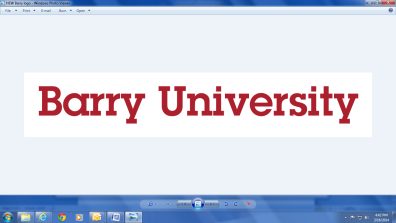 OFFICE USE ONLYMandatory Immunization Health History FormName:                                                            _                                    ______          Date of Birth:     _ /      /          BU ID or Last 4 digits of SSN:                                  Phone:                                          _       Date of enrollment:        __________            Section A: Required Immunizations	***NOTE: ALL TITERS MUST INCLUDE LAB REPORT*** I have read the information about Hepatitis B (see instructions page) and decline receipt of this vaccine.Signature Of Student	Date	OR	Signature Of Parent/Guardian If Student Under 18	Relationship To Student	Date   Section B: Recommended Immunizations for Good Health	***NOTE: ALL TITERS MUST INCLUDE LAB REPORT***An official stamp from a doctor’s office, clinic or health department AND an authorized signature must appear here or this form will not be approved.Official Office Stamp Here	Physician Or Authorized Signature 	DateMEDICAL TREATMENT CONSENT (For Student Under 18): I hereby authorize the Student Health Center at Barry University to render any treatment or medical care deemed necessary to the health and well-being of my child. I grant permission for the transfer of my child to an accredited hospital or other health care facility if deemed necessary by the medical health provider.Signature Of Parent/Guardian	Relationship To Student 	DateIMPORTANT! KEEP A COPY OF THIS PAGE AND ALL LAB REPORTS FOR YOUR RECORDS. Mail, Fax or Email this one (1) page (and lab reports as needed) at least three (3) weeks prior to arriving to campus to:Barry University, Student Health Center, Landon 104, Miami Shores, Fl. 33161Phone: (305) 899-3750 Fax: (305) 899-3751, Email: healthservices@mail.barry.edu.Month/Day/YearMonth/Day/YearMonth/Day/YearTITER DATE & RESULT1.  MMR (Measles, Mumps, Rubella)DO NOT WRITE HERE2.  Hepatitis B OR sign waiver below3.  MCV4 (Menactra/Menveo) (Taken at age 16 or after)DO NOT WRITE HEREDO NOT WRITE HERE 4. Tdap (Tetanus/Diptheria/Pertussis)      (Documentation of  one dose required as of 2005)  5. AND/OR Td (Tetanus/Diptheria)        (Booster every 10 years if documentation of Tdap)Month/Day/YearMonth/Day/YearMonth/Day/YearTITER DATE & RESULTVaricella (Chickenpox)DO NOT WRITE HEREHepatitis AHPV (Gardasil or  Cervarix)DO NOT WRITE HEREPolio (last date)DO NOT WRITE HERE / DO NOT WRITE HEREDO NOT WRITE HERE / DO NOT WRITE HEREDO NOT WRITE HERETuberculosis Screening:TB Skin Test by PPD (Mantoux)Date PlacedDate ReadMMNeg	PosChest X-ray (if positive PPD or lab)DateResult***Submit copy of chest X-ray report***Other